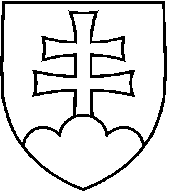 UZNESENIE VLÁDY SLOVENSKEJ REPUBLIKYč. 262z 27. mája 2015k návrhu zákona, ktorým sa mení a dopĺňa zákon č. 305/2013 Z. z. o elektronickej podobe výkonu pôsobnosti orgánov verejnej moci a o zmene a doplnení niektorých zákonov (zákon o e-Governmente) v znení neskorších predpisov a o zmene a doplnení niektorých zákonovVládaA.	schvaľujeA.1.	návrh zákona, ktorým sa mení a dopĺňa zákon č. 305/2013 Z. z. o elektronickej podobe výkonu pôsobnosti orgánov verejnej moci a o zmene a doplnení niektorých zákonov (zákon o e-Governmente) v znení neskorších predpisov a o zmene a doplnení niektorých zákonov;B.	poverujepredsedu vládyB.1.	predložiť vládny návrh zákona predsedovi Národnej rady SR na ďalšie ústavné prerokovanie;podpredsedu vlády a ministra financiíB.2.	uviesť a odôvodniť vládny návrh zákona v Národnej rade SR.Vykonajú:	predseda vlády                podpredseda vlády a minister financiíNa vedomie:	predseda Národnej rady SRČíslo materiálu:20170/2015Predkladateľ: podpredseda vlády a minister financií 